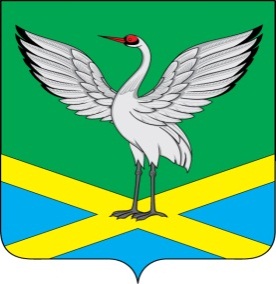 Совет городского поселения «Забайкальское»муниципального района «Забайкальский район»III-го созываРЕШЕНИЕот «30»марта2016  года                                                                                 № 198пгт.ЗабайкальскО внесении изменений в Решение Совета городского поселения «Забайкальское» от 21 мая 2015 года № 133 «О внесении изменений в Решение Совета городского поселения «Забайкальское» от 20 ноября 2014 года № 108 «Об установлениии  введении земельного налога»В соответствии с п. 4 ст. 5, ст. 12, ст. 387 Налогового кодекса Российской Федерации, статьей 14 Федерального закона "Об общих принципах организации местного самоуправления в Российской Федерации" Совет городского поселения "Забайкальское" решил:1. Внести изменения в п. 2 Решения Совета городского поселения «Забайкальское» от 31 мая 2015 года № 133 «О внесении изменений в Решение Совета городского поселения «Забайкальское» от 20 ноября 2014 года № 108 «Об установлении и  введении земельного налога»:1.1.в группе  17: земельные участки, предназначенные для размещения административных зданий, объектов образования, науки, здравоохранения и социального обеспечения, физической культуры и спорта, культуры, искусства, религии:- установитьс 01 января по 31  декабря 2015 года налоговую ставку 0,2 % от кадастровой стоимости земельных  участков;Данный пункт настоящего Решения распространяется на правоотношения с 01 января 2015 года по 31 декабря 2015 года. - установитьс 01 января  2016 года налоговую ставку 0,6 % от кадастровой стоимости земельных  участков.2. Настоящее Решение вступает в силу после официального опубликования.3. Опубликовать настоящее решение в информационном вестнике «Вести Забайкальска».Глава городскогопоселения «Забайкальское»                                                           О.Г.Ермолин